Приложение к проекту 2ФРАГМЕНТ КАРТЫ                                               ПРЕДЛОЖЕНИЕ градостроительного зонирования территории города                     из Правил землепользования и застройки 		              городского округа город Дзержинска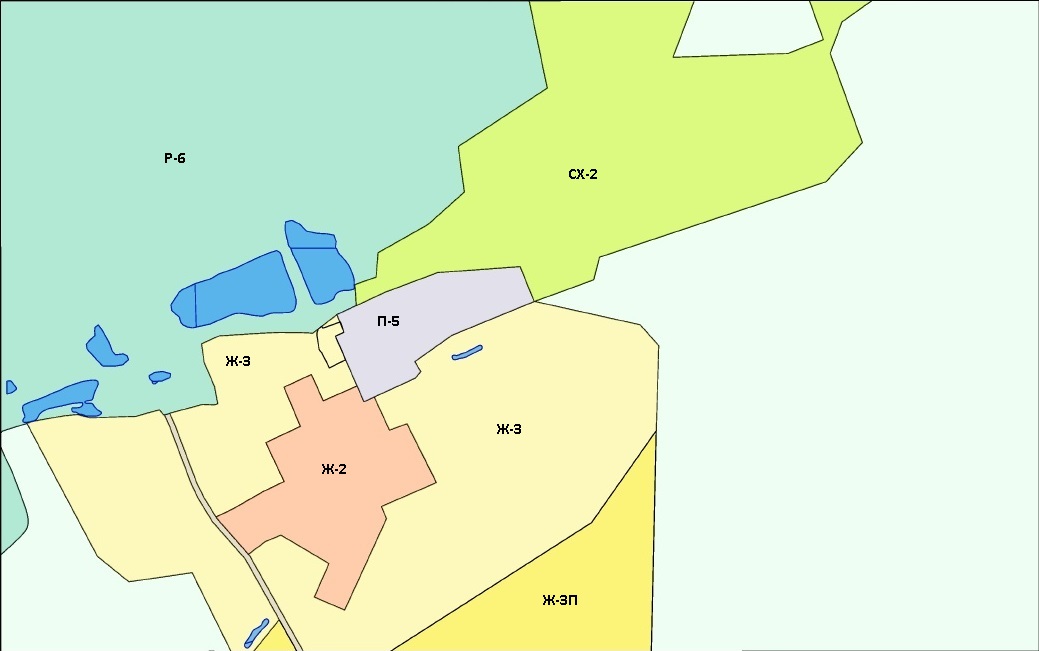 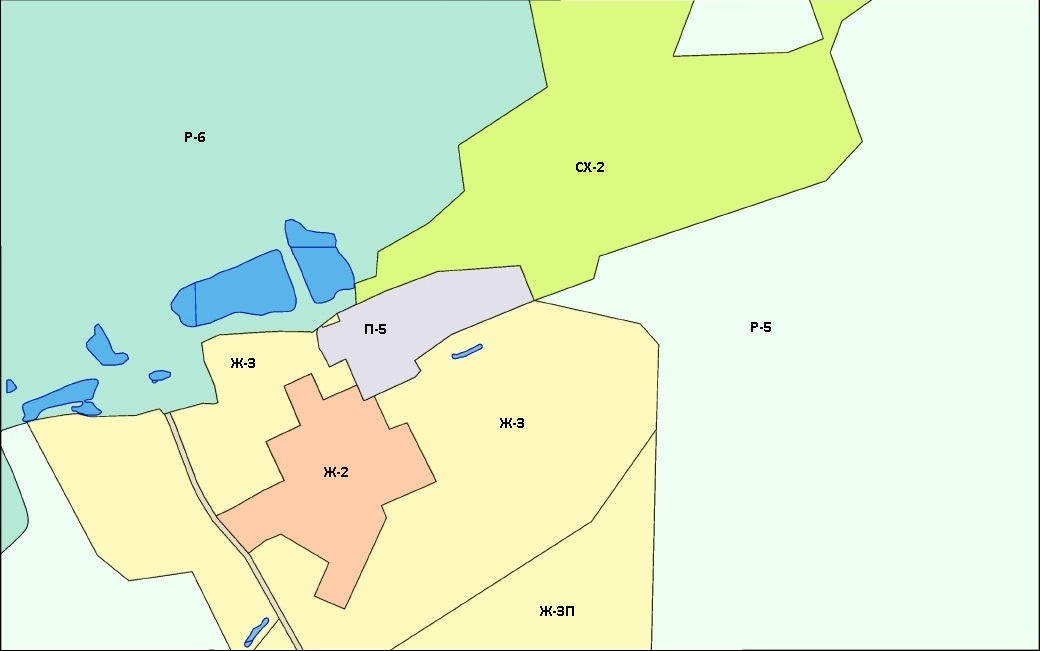 	(Приложение  подготовлено на основании Приказа  Департамента  градостроительного 	развития территории Нижегородской области от 04.04.16 №07-09/13)